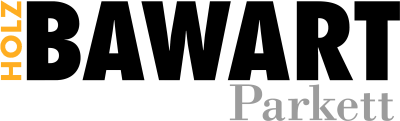 PositionBezeichnungBezeichnungBezeichnungBezeichnungMengeGesamtpreis1 Terrassenrost 
   IPE/Lapacho	Liefern und verlegen von Bawart Terrassenholz4seitig gehobelt, Kanten  gerundet mit SIHGAEdelstahlschrauben gehärtet auf vorhandenen Unterbaulatten verschraubt. Liefern und verlegen von Bawart Terrassenholz4seitig gehobelt, Kanten  gerundet mit SIHGAEdelstahlschrauben gehärtet auf vorhandenen Unterbaulatten verschraubt. Liefern und verlegen von Bawart Terrassenholz4seitig gehobelt, Kanten  gerundet mit SIHGAEdelstahlschrauben gehärtet auf vorhandenen Unterbaulatten verschraubt. Liefern und verlegen von Bawart Terrassenholz4seitig gehobelt, Kanten  gerundet mit SIHGAEdelstahlschrauben gehärtet auf vorhandenen Unterbaulatten verschraubt. 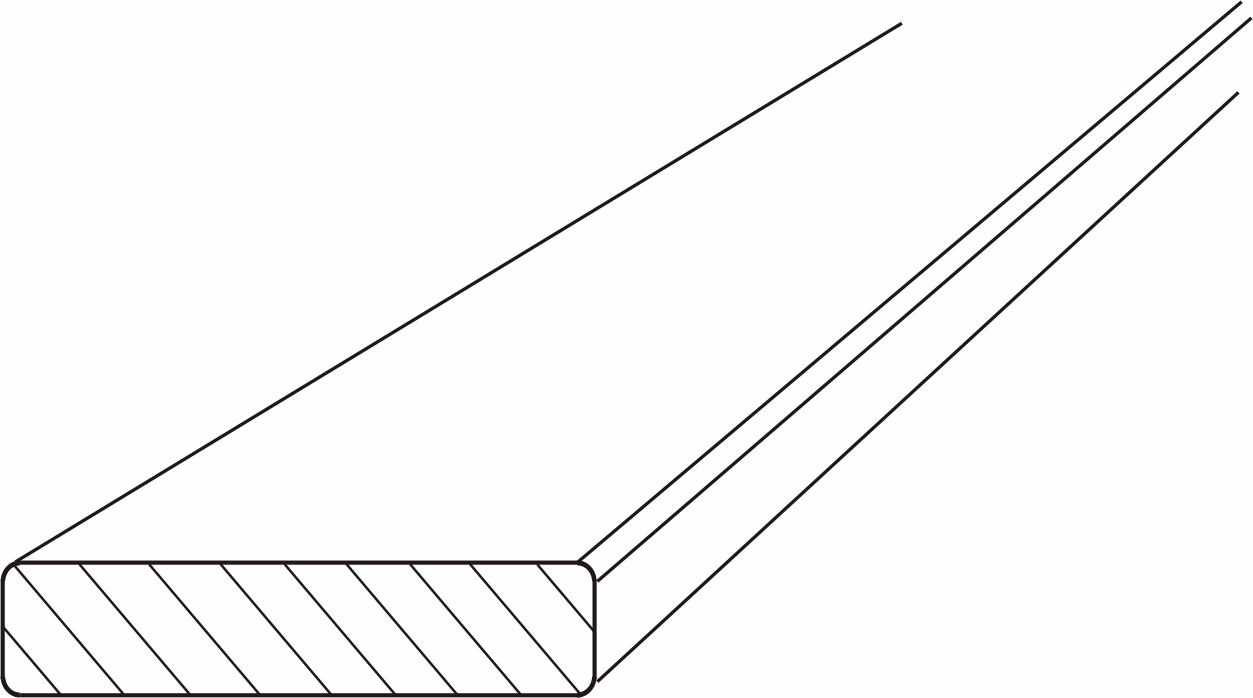 Holzart:Holzart:IPE LapachoIPE LapachoOberfläche:Oberfläche:4seitig gehobeltKanten gerundet4seitig gehobeltKanten gerundetLänge:Länge:21500mm21500mmBreite:Breite:100 mm100 mmStärke:Stärke:20 mm20 mmLohn:Lohn:Material:Material:Einheitspreis/m²:Einheitspreis/m²:Einheitspreis/m²:Einheitspreis/m²: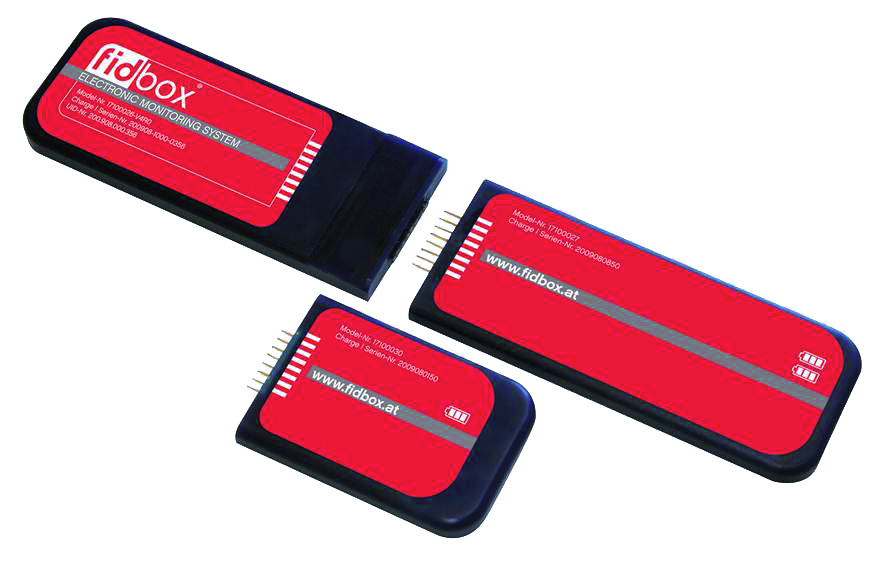 2 UnterbaulattenLiefern und verlegen von Bawart UnterbaulattenLiefern und verlegen von Bawart UnterbaulattenLiefern und verlegen von Bawart UnterbaulattenLiefern und verlegen von Bawart Unterbaulatten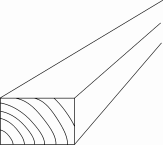 Holzart:  Angelim pedra   Angelim pedra   Angelim pedra Breite:Breite:70 mm70 mmStärke:Stärke:42 mm42 mmLohn:Lohn:Lohn:Material:Material:Material:Einheitspreis/lfm:Einheitspreis/lfm:Einheitspreis/lfm:Einheitspreis/lfm:3 KompefixLiefern und verlegen von Bawart KompefixLiefern und verlegen von Bawart KompefixLiefern und verlegen von Bawart KompefixLiefern und verlegen von Bawart KompefixMaterial:  Kompefix KF  Kompefix KF  Kompefix KFGröße:Größe:6x21mm6x21mmLohn:Lohn:Lohn:Material:Material:Material:Einheitspreis/Stk.:Einheitspreis/Stk.:Einheitspreis/Stk.:Einheitspreis/Stk.:4 TerrassenrostschraubenLiefern und verschrauben von SIHGAEdelstahlschrauben gehärtetLiefern und verschrauben von SIHGAEdelstahlschrauben gehärtetLiefern und verschrauben von SIHGAEdelstahlschrauben gehärtetLiefern und verschrauben von SIHGAEdelstahlschrauben gehärtetMaterial:Material:Material:SIHGA Edelstahlschrauben gehärtetGröße:Größe:Größe:5,0x60mmLohn:Lohn:Lohn:Material:Material:Material:Einheitspreis/Stk.:Einheitspreis/Stk.:Einheitspreis/Stk.:Einheitspreis/Stk.:5 Hirnholzschutz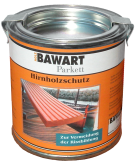 Liefern und einstreichen mit Bawart Hirnholzschutz für die Schnittstellen zur Reduzierung von Endrissen.Liefern und einstreichen mit Bawart Hirnholzschutz für die Schnittstellen zur Reduzierung von Endrissen.Liefern und einstreichen mit Bawart Hirnholzschutz für die Schnittstellen zur Reduzierung von Endrissen.Liefern und einstreichen mit Bawart Hirnholzschutz für die Schnittstellen zur Reduzierung von Endrissen.Material:Material:Material:HirnholzschutzLohn:Lohn:Lohn:Material:Material:Material:Einheitspreis/Stk.:Einheitspreis/Stk.:Einheitspreis/Stk.:Einheitspreis/Stk.:6 GummiunterlagenLiefern und verlgengen von BawartGummiunterlagenLiefern und verlgengen von BawartGummiunterlagenLiefern und verlgengen von BawartGummiunterlagenLiefern und verlgengen von BawartGummiunterlagen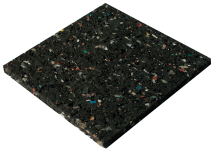 Material:Material:Material:GummiunterlagenGröße:Größe:Größe:100x100mmStärke:Stärke:Stärke:6,0mmLohn:Lohn:Lohn:Material:Material:Material:Einheitspreis/Stk.:Einheitspreis/Stk.:Einheitspreis/Stk.:Einheitspreis/Stk.:AngebotssummeAngebotssummeAngebotssummeAngebotssummezuzüglich 20 % MwStzuzüglich 20 % MwStzuzüglich 20 % MwStzuzüglich 20 % MwStGesamtbetragGesamtbetragGesamtbetragGesamtbetrag